【111學年度第二學期重補修公告】一、重要期程(1)上網選課時間：112年03月09日（四）~112年03月15日(三)止(2)繳費單發放：112年3月17日(五)(3)繳費截止日期：112年3月21日(二)24：00止二、節數費用計算(1)該科目重修人數達15(含)人以上，開設專班，由教師專班授課，每學分開設6節課，每人每堂課收費40元；★例如重修【數學】4學分，開課24節，該科目收費960元。(2)該科目重修人數未達15人，開自學輔導班（需5人以上方成班開課），由教師指定教材，供學生自行修讀，並安排面授指導，每學分開設3節課，每人每學分240元；★例如重修【數學】4學分，開課12節，該科目收費960元。三、注意事項(1)重修科目開課時間均已公告在學校首頁，同學報名前，請先查閱開課時間斟酌報名。(2)重修報名：欲報名同學須先於前項期限內上網完成選課及繳費，未依前述條件完成選課及繳費，視同未完成報名，學校逕行退選重修課程及註銷繳費單。(3)退選退費申請：完成選課及繳費後，若因故無法參加，於第1次上課日往前推算5個工作天之前填寫【重修退選退費申請表】(需有家長簽名，且經電話驗證)，凡逾期申請或未申請，則不辦理退費。★例如10/9(六)【數學】第1次上課，須於10/4(一)17：10前到教務處繳交申請表(家長簽章後)。(4)未開課退費：若經各學科決議，重修科目於下個學期合併開課，無需申請，由學校公告後逕行退費。(5)本次有開成之重修課程，本學年不再重開，如未參加本次重修課程，則須等到下學年(一年後)與學妹重修班一起上課。(6)缺課達1/3，該科不予計分。(7)若有修訂事項，另行公告通知。   (8)如有疑問，請洽教務處註冊組黃小姐06-2131928#128或來信regi5@tngs.tn.edu.tw  （9）系統操作請詳見學校公告附檔。  （10）預設帳號為學號、預設密碼為身分證字號，如無法登入請至註冊組查詢。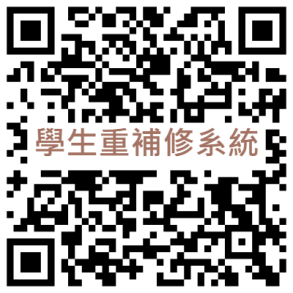 ★校務系統網址：https://tngs-tn.as.k12ea.gov.tw/SCH_UI/ 